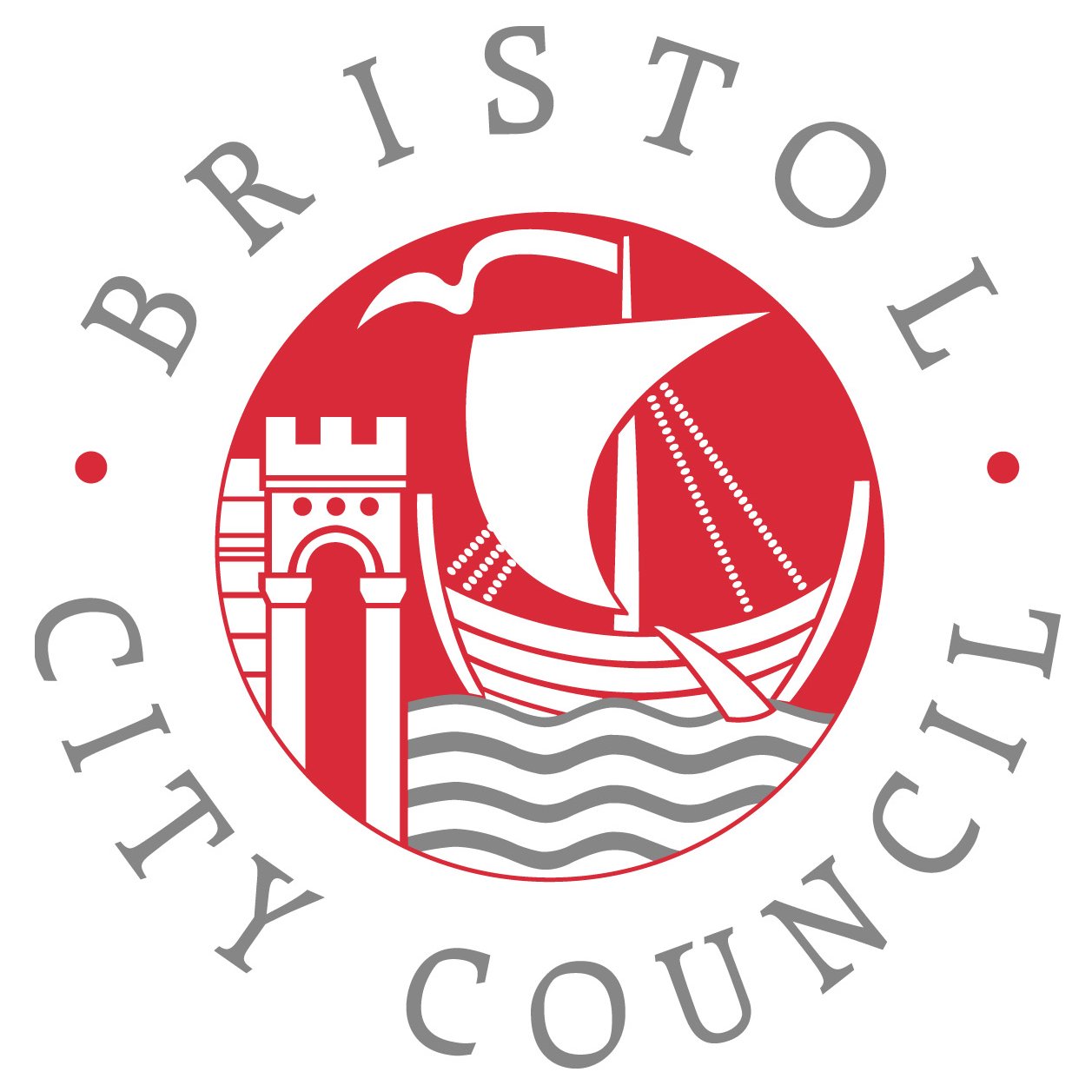 Weekly list of registered planning applications for the week commencing 6 April 2015Received by CHIS on 21 AprilThis is a list of applications which were registered by the City Council during the week identified above.Please click on the application number link to view the plans and documents.  If you are unable to view the documents please telephone 0117 922 3000.CabotApplication No.	15/01659/ADate Received	1 April 2015Date Registered	8 April 2015Type of Application	AdvertisementProposal	Internally illuminated promotion signage within 1 metre of the shopfront.Applicant	Vodafone UKCase Officer		Amy PrendergastTel No.		0117 922 3766CliftonApplication No.	15/01634/FDate Received	31 March 2015Date Registered	8 April 2015Type of Application	Full PlanningProposal	Alterations and repair works including minor excavation and landscaping works; the movement of the spiral staircase on the side elevation and the provision of a new staircase; renovation of the redundant vaults beneath the front terrace; provision of new access pathway to the vaults with raised planters either side and re-graded front lawn; and repairs to the building's external fabric, boundary walls and rainwater systems.Applicant	Mr Philip BondCase Officer		Thomas WilkinsonTel No.		0117 903 7724Application No.	15/01635/LADate Received	31 March 2015Date Registered	8 April 2015Type of Application	Listed Building Consent (Alter/Extend)Proposal	Alterations and repair works including minor excavation and landscaping works; the movement of the spiral staircase on the side elevation and the provision of a new staircase; renovation of the redundant vaults beneath the front terrace; provision of new access pathway to the vaults with raised planters either side and re-graded front lawn; and repairs to the building's external fabric, boundary walls and rainwater systems.Applicant	Mr P BondCase Officer		Thomas WilkinsonTel No.		0117 903 7724Application No.	15/01728/VCDate Received	7 April 2015Date Registered	7 April 2015Type of Application	Works to Trees in Conservation AreasProposal	T1 Bay Tree - Reduce crown by up to 30%.Applicant	Mr Richard HuishCase Officer		Laurence WoodTel No.		0117 922 3728Clifton EastApplication No.	15/01347/LADate Received	17 March 2015Date Registered	8 April 2015Type of Application	Listed Building Consent (Alter/Extend)Proposal	Removal/replacement of stud partition walls.Applicant	Martin GriffiesCase Officer		Hannah RyanTel No.		0117 922 2822Application No.	15/01561/FDate Received	27 March 2015Date Registered	7 April 2015Type of Application	Full PlanningProposal	Change of use from Use Class B1 (Office) to Use Class C3 residential) 1-bed flat, with a first floor extension and associated external alterations.Applicant	Mr Amy SnowdenCase Officer		Rob McGovernTel No.		0117 922 3042Application No.	15/01778/FDate Received	7 April 2015Date Registered	7 April 2015Type of Application	Full PlanningProposal	Replacement of existing shopfrontApplicant	Mr Kevin WoodCase Officer		Ken ReidTel No.		0117 922 3037Application No.	15/01759/VCDate Received	9 April 2015Date Registered	9 April 2015Type of Application	Works to Trees in Conservation AreasProposal	T1 - Beech located at the front of the property. Reduce Crown Height by 2m and Spread by 2m to reduce size by 20%Applicant	Mr SteinCase Officer		Laurence WoodTel No.		0117 922 3728Site Address60 Queens Road Clifton Bristol BS8 1RE Site AddressEaton House Clifton Down Bristol BS8 3HT Site AddressEaton House Clifton Down Bristol BS8 3HT Site AddressGround Floor Flat 25 York Gardens Bristol BS8 4LN Site AddressFirst Floor Flat 1 Bellevue Bristol BS8 1DA Site AddressThe Old Shoe Factory Cobbler Lane Bristol BS8 2AQ Site Address66 Whiteladies Road Bristol BS8 2QA  Site Address35 Wellington Park Bristol BS8 2UW  